Разработка: Челяпина А.И., МБОУ Первомайская СОШ, п. ПервомайскийДолжность: учитель физикиПредмет: физикаКласс: 7Тема: Взаимодействие тел (22 часа)Тема урока: Масса тела. Единицы массы (7 урок)Учебник: физика 7 класс, А.В. Перышкин,  «Дрофа» 2011год.Тип урока: изучение нового учебного материала (комбинированный урок)Форма работы с учащимися: урок-лекция с элементами беседыЦели: вызвать объективную необходимость будущей деятельности; способствовать овладению знаниями по теме «Масса. Единицы массы.» Основные задачи:Общеобразовательные: 1) формирование понятия «Массы» по обобщенному плану                                           2) заложить основы для дальнейшего изучения темы «Плотность»                                           3) в процессе урока показать социальную значимость изучаемого материалаВоспитательные: 1) воспитывать у детей информационную культуру                                2) воспитывать трудолюбие, взаимопонимание между учеником и учителемРазвивающие: 1) развивать умения применять знания в новой ситуации, объяснять наблюдаемые    явления.                          2) развивать логическое мышление, вычислительные навыки, память                         3) развивать умение переключать внимание при смене рода деятельности.Техническое обеспечение урока: мультимедийный проектор, компьютер, экран Оборудование: весы, демонстрационные весы, наборы гирь, тела разной массы.Ход урока:1.Организационный момент: Приветствие ребят; проверка готовности оборудования и класса к уроку  (1 мин) 2.Этап: формулировка урока, сообщение цели и плана урока, 3.Актулизация знаний    Вопросы классу:С каким явлением мы познакомились на прошлом уроке? (Взаимодействие тел)Что является причиной изменения скорости тела? (Действия тел друг на друга)Как называют действия тел друг на друга? (Взаимодействием)Что мы знаем о взаимодействии? (Во взаимодействии участвуют два тела, оба изменяют    свою скорость) Физика в литературе: У известного английского писателя Герберта Уэллса есть фантастический рассказ о том, как некий конторщик творил чудеса. Стоило ему высказать какое-нибудь пожелание, и оно немедленно исполнялось. Однажды, опасаясь явиться домой на рассвете, он вздумал продлить ночь. Остановить Луну он не решился, так как она слишком далеко, поэтому он решил остановить Землю. «…Он встал в повелительную позу, простер руки над миром и торжественно произнес:- Земля, остановись! Перестань вращаться!
Не успел он договорить эти слова, как приятели уже летели в пространство со скоростью нескольких дюжин миль в минуту (464 м/с). Вокруг них неслись камни, обломки зданий, металлические предметы разного рода; летела и какая-то несчастная корова, разбившаяся при ударе о землю. Ветер дул со страшной силой. Конторщик не мог даже приподнять голову, чтобы оглядеться вокруг. Все кругом представляло собой одну картину разрушения…»Объяснить с точки зрения физики случившееся.  Компьютер (Разобрать пример Лодка-Человек (оба тела изменяют свою скорость и  человек   и лодка)4.Новая тема:                       Сегодня на  уроке  мы будем говорить о таком физическом понятии как  масса . Запишем тему  урока  «Взаимодействие  тел .  Масса ». демонстрация опытов;Демонстрация опыта с тележками.Прежде, чем перейти к изложению нового материала, демонстрируется опыт с тележками. В первом опыте, когда мы рассматриваем систему «тележка - пластинка» механическое движение не возникает.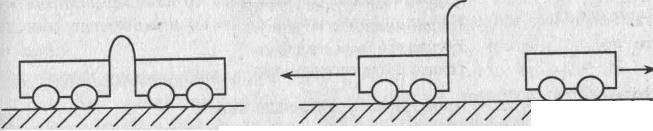 При взаимодействии двух тележек и пластинки мы наблюдаем возникновение механического движения у двух тележек. Делая разными грузы на тележках, мы замечаем, что они приобретают различные скорости.Главный вывод: взаимодействие тел приводит к изменению их скоростей. Причем, скорости изменяются по-разному. Если  тело  при взаимодействии с другим меньше изменяет свою скорость, то говорят, что оно более инертно.раскрытие содержания инертности  тел ;Из проведенных опытов можно сделать вывод, что  тела  большей  массы  более инертны, чем  тела  меньшей  массы .Инертность — свойство, состоящее в том, что для изменения скорости  тела  на заданную величину необходимо, чтобы действие на него другого  тела  длилось некоторое время. Чем это время больше, тем инертнее  тело . Инертность присуща всем  телам .Для количественного сравнения инертности различных  тел  используют физическую величину, которая называется  массой .раскрытие содержания физического понятия -  массы ;Таким образом,  масса  - это мера инертности  тел . Следовательно, инертность - свойство присущее всем материальным объектам (материальным точкам).Чем больше  масса   тела , тем меньше изменяется его скорость под действием определенного другого  тела .Зная  массу  одного из  тел , мы всегда можем оценить  массу  другого:- если при взаимодействии скорости  тел  меняются одинаково, то  массы   тел  равны.- если нет, то  массу  второго  тела  можно вычислить из соотношения скоростей.Следует знать, что любое  тело : Земля, человек, книга, муравей и т.д. — обладает  массой .За  единицу   массы  в системе СИ принят килограмм (1 кг). Килограмм — это  масса  эталона, эталон  массы  хранится в г. Севре во Франции. Копии эталона хранятся в разных странах.Производные  единицы   массы  — грамм, центнер, тонна.1г = 0,001кг1т = 1000кг1мг = 0,000001кг1ц= 100кг Масса  в физике обозначается буквой т.измерение  массы   тела :по взаимодействию  тел По взаимодействию  тела   массой  mт с эталоном ( телом  известной  массы ) mэт. Для первоначально покоящихся  тел  отношение  масс  обратно пропорционально приобретенным скоростям:Компьютерс помощью рычажных весовНаиболее простым средством для взвешивания являются рычажные и пружинные весы. При взвешивании сравниваются силы, с которыми Земля притягивает взвешиваемое  тело  и эталон - гирю. Для этого применяют равноплечие весы с двумя чашками. К рычажным весам всегда прилагается набор гирь,  массы  которых известны. Главной частью рычажных весов является коромысло. Принцип взвешивания на рычажных весах заключается в уравновешивании. В состоянии равновесия суммарная  масса  гирь известной  массы  равна  массе  взвешиваемого  тела  весы считаются в равновесии, если стрелка, совершая колебания, отклоняется от «нулевой отметки» влево и вправо на одинаковое число делений.КомпьютерВычисление по законам физикииспользуя формулы (такой способ применяют при вычислении масс планет, звезд и т. д.). Этот способ будем изучать в старших классах.Компьютер5. Закрепление Определите по скорости взаимодействующих тел их сравнительную массу.Опыт 1:  На две тележки, скрепленные между собой с помощью пружины, помещены грузы неизвестной массы. После разрезания нити тележки разъезжаются в разные стороны с разными скоростями.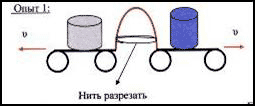 Опыт 2: Два мяча разной величины связаны нитью. После разрезания нити мячи разлетаются в разные стороны с разными скоростями.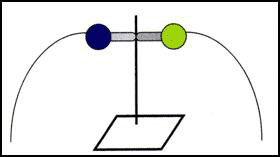 Опыт 3: В опыте с желобом заменить стальной шарик на биллиардный такого же объема. Сравнить скорости шаров после взаимодействия, сравнить их массы.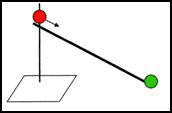 6.Домашнее задание: учебник «Физика 7» Перышкин §19 Упражнение 6 (1,2)  выучить правила взвешивания страница 162 учебник.7.Итог урока:Выясняет совместно сучащимися степень достижения целей урока  совместно с ними наметить перспективу последующей работы на уроках.